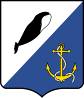 АДМИНИСТРАЦИЯПРОВИДЕНСКОГО ГОРОДСКОГО ОКРУГАПОСТАНОВЛЕНИЕ(в редакции ПА от 04.02.2021г. № 33, от 20.08.2021г. № 305, от 29.12.2021г. № 477, от 26.12.2022г. № 586, от 19.01.2023г. № 26, от 27.03.2023г. № 114, от 23.05.2023г. № 194, от 28.11.2023г. № 446)Руководствуясь статьей 78 Бюджетного кодекса Российской Федерации, Уставом Провиденского городского округа, Администрация Провиденского городского округаПОСТАНОВЛЯЕТ:1. Утвердить прилагаемый Порядок предоставления субсидий в форме грантов из бюджета Провиденского городского округа юридическим лицам и индивидуальным предпринимателям в Провиденском городском округе.          2. Определить Управление финансов, экономики и имущественных отношений Провиденского городского округа уполномоченным органом по предоставлению финансовой поддержки субъектам малого и среднего предпринимательства на развитие собственного дела в Провиденском городском округе.          3. Признать утратившим силу Постановление Администрации Провиденского городского округа от 8 июня 2016 г. № 138 «Об утверждении Порядка финансового обеспечения (возмещения) затрат начинающим малым предприятиям и индивидуальным предпринимателям на создание собственного дела в Провиденском городском округе».          4.	Обнародовать настоящее постановление на официальном сайте Администрации Провиденского городского округа.          5.	Настоящее постановление вступает в силу с 1 января 2021 года. 6.	Контроль за исполнением настоящего постановления возложить на Управление финансов, экономики и имущественных отношений Администрации Провиденского городского округа (Веденьева Т.Г.).Глава Администрации							 С.А. Шестопалов                                    Утвержден            постановлением Администрации Провиденского городского округа            от 21 декабря 2020 года № 373ПОРЯДОК предоставления субсидий в форме грантов из бюджета Провиденского городского округа юридическим лицам и индивидуальным предпринимателям 1. Общие положения о предоставлении субсидий в форме грантов1.1. Настоящий Порядок определяет общие положения, порядок проведения отбора, условия и порядок предоставления грантов в форме субсидии юридическим лицам и индивидуальным предпринимателям(далее – Порядок, Субъекты МСП).1.2. Понятия, используемые в настоящем Порядке:1) Субъекты МСП - субъекты малого и среднего предпринимательства - хозяйствующие субъекты (юридические лица и индивидуальные предприниматели), отнесенные в соответствии с условиями, установленными частью 1.1 статьи 4 Федерального закона от 24 июля 2007 года № 209-ФЗ «О развитии малого и среднего предпринимательства в Российской Федерации»  (далее – Федеральный закон № 209-ФЗ), к малым предприятиям, в том числе к микропредприятиям, и средним предприятиям, сведения о которых внесены в Единый реестр субъектов малого и среднего предпринимательства;2) участники отбора – субъекты МСП, которые подали заявки на участие в конкурсном отборе на получение гранта;3)грант – субсидия из бюджета Провиденского городского округа, предоставляемая получателю гранта (победителю отбора) на финансовое обеспечение (возмещение) части затрат на реализацию проекта;4) получатель гранта – участник отбора, по которому принято решение о предоставлении гранта и с которым было заключено соглашение о предоставлении гранта.1.3. Главным распорядителем средств бюджета Провиденского городского округа, до которого как до получателя бюджетных средств в установленном порядке доведены лимиты бюджетных обязательств на предоставление гранта на соответствующий финансовый год, является Управление финансов, экономики и имущественных отношений Администрации Провиденского городского округа (далее – Управление).1.4. Целью предоставления гранта является финансовое обеспечение (возмещение) части затрат субъектов МСП в рамках реализации мероприятий Подпрограммы «Поддержка малого и среднего предпринимательства в Провиденском городском округе» Муниципальной программы «Стимулирование экономической активности населения Провиденского городского округа на 2022-2024 год», утвержденной Постановлением Администрации Провиденского городского округа от 06 мая 2016 г. № 116 (далее – Подпрограмма).Грант в форме субсидии предоставляется на финансовое обеспечение (возмещение) части затрат на приобретение основных средств и (или) на приобретение и пополнение оборотных средств, необходимых для реализации проекта, в том числе:ремонт нежилого помещения, используемого для осуществления предпринимательской деятельности (включая приобретение строительных материалов, оборудования, необходимого для ремонта);аренда нежилого помещения, используемого для осуществления предпринимательской деятельности;приобретение оргтехники, оборудования (в том числе инвентаря, мебели);присоединение к инженерным сетям (электрические сети, газоснабжение, водоснабжение, водоотведение, теплоснабжение);оплата коммунальных услуг и услуг электроснабжения;приобретение ПО (в том числе расходы, связанные с получением прав по лицензионному соглашению, адаптацией, настройкой, внедрением и модификацией программного обеспечения; расходы по сопровождению программного обеспечения);оплата первых взносов по договорам лизинга, услуг связи, коммунальных платежей;оплата услуг связи и интернета;оформление результатов интеллектуальной деятельности;переоборудование транспортных средств для перевозки маломобильных групп населения, в том числе инвалидов;приобретение сырья, расходных материалов, необходимых для производства продукции и оказания услуг1.5. Грант предоставляется на реализацию проекта в одном из следующих приоритетных направлений развития малого предпринимательства, соответствующих видам экономической деятельности Общероссийского классификатора видов экономической деятельности ОК 029-2014 (КДЕС ред. 2):          1. Сельское хозяйство, лесное хозяйство, охота, рыболовство и рыбоводство (раздел A).2. Обрабатывающие производства (раздел С).3. Производство электромонтажных, санитарно-технических и прочих строительно-монтажных работ (код 43.2 раздела F), выполняемых по заказам населения; работы строительные отделочные (код 43.3 раздела F), выполняемые по заказам населения.4. Техническое обслуживание и ремонт автотранспортных средств (код 45.2 раздела G) и техническое обслуживание и ремонт мотоциклов и мототранспортных средств (код 45.40.5 раздела G);5. Транспортировка и хранение (раздел H, за исключением кода 49.32).6. Деятельность гостиниц и предприятий общественного питания (раздел I).7. Виды издательской деятельности прочие (код 58.19 раздела J); деятельность в области демонстрации кинофильмов (код 59.14 раздела J); деятельность по предоставлению услуг по передаче данных и услуг доступа к информационно-коммуникационной сети «Интернет» (код  61.10.3 раздела J), предоставляемых для населения; деятельность по предоставлению услуг подвижной связи для доступа к информационно-коммуникационной сети «Интернет» (код 61.20.3 раздела J), предоставляемых для населения.8. Научные исследования и разработки (код 72 раздела M); деятельность в области фотографии (код 74.2 раздела M); деятельность ветеринарная (код 75 раздела M).9. Прокат и аренда товаров для отдыха и спортивных товаров (код 77.21 раздела N); деятельность туроператоров (код 79.12 раздела N); услуги по бронированию прочие и сопутствующая деятельность (код 79.9 раздела N); деятельность по обслуживанию зданий и территорий (код 81 раздела N).10. Образование (раздел P).11. Деятельность в области здравоохранения и социальных услуг (раздел Q).12. Деятельность в области спорта, отдыха и развлечений (код 93 раздела R).13. Ремонт предметов личного потребления и хозяйственно-бытового назначения (код 95.2 раздела S); деятельность по предоставлению прочих персональных услуг (код 96 раздела S), за исключением деятельности астрологов и медиумов; социальных услуг, таких как услуг эскорта, бюро знакомств и брачных агентств; услуг по уходу за домашними животными, таких как содержание и дрессировка; деятельности генеалогических организаций; деятельности салонов татуажа и пирсинга; услуг чистильщиков обуви, швейцаров, парковщиков автомобилей и т.д.; услуг наемных писателей; услуг платных туалетов; услуг справочно-информационной службы по оказанию услуг населению по заполнению бланков, написанию заявлений, снятию копий по индивидуальному заказу населения; услуг справочно-информационной службы по приему в расклейку объявлений; услуг посреднических на информацию о финансовых, экономических и промышленных и иных данных по индивидуальному заказу населения; услуг по стирке и глажению белья на дому у заказчика. 1.6. К участию в конкурсном отборе допускаются заявки участников отбора, которые:соответствуют условиям, указанным в части 1 статьи 4 Федерального закона от 24 июля 2007 года № 209-ФЗ "О развитии малого и среднего предпринимательства в Российской Федерации" (далее - Федеральный закон "О развитии малого и среднего предпринимательства в Российской Федерации") и внесены в Единый реестр субъектов малого и среднего предпринимательства»;зарегистрированы и осуществляют свою деятельность на территории Провиденского городского округа;представили документы, предусмотренные пунктом 2.6 настоящего Порядка.1.7. К приоритетным целевым группам получателя гранта относятся субъекты МСП, которые непосредственно перед государственной регистрацией, относились к одной из следующих категорий:безработные граждане, зарегистрированные в установленном порядке в государственной службе занятости населения;работники, находящиеся под угрозой массового увольнения (установление неполного рабочего времени, временная приостановка работ, предоставление отпуска без сохранения заработной платы, мероприятия по высвобождению работников).1.8. Грант носит целевой характер и не может быть использован на цели, не предусмотренные настоящим Порядком.1.9. Информация о Субсидии размещается на едином портале бюджетной системы Российской Федерации в информационно-телекоммуникационной сети «Интернет» (в разделе единого портала) не позднее 15-го рабочего дня, следующего за днем принятия проекта решения Совета депутатов Провиденского городского округа о бюджете, проекта решения Совета депутатов Провиденского городского округа о внесении изменений в решение о бюджете.2. Порядок проведения отбора получателей грантов2.1 Отбор получателей грантов осуществляется на основании конкурса, который проводится при определении получателя гранта исходя из наилучших условий достижения результатов, в целях достижения которых предоставляется грант (далее - конкурс, конкурсный отбор).2.2. Организатором конкурса является Управление.2.3. Управление не позднее, чем за один день до даты начала приема заявок на участие в конкурсном отборе размещает объявление о проведении конкурса на официальном сайте в разделе «Экономика и финансы» - «Малое и среднее предпринимательство», которое должно содержать: 	сроки проведения конкурсного отбора (даты и времени начала (окончания) подачи (приема) предложений (заявок) участников отбора), которые не могут быть меньше 30 календарных дней, следующих за днем размещения объявления о проведении конкурса, а также информации о возможности проведения нескольких этапов конкурсного отбора с указанием сроков (порядка) их проведения (при необходимости);наименование, место нахождения, почтовый адрес Управления, а также контакты лица, ответственного за приём заявок (фамилия, имя, отчество ответственного лица, телефон, электронный и почтовый адрес);результаты предоставления гранта, под которыми понимаются завершенные действия с указанием точной даты завершения и конечного значения результатов (конкретной количественной характеристики итогов), значения которых устанавливаются в соглашениях;доменное имя и (или) сетевой адрес, и (или) указатели страниц сайта  в сети Интернет, на котором обеспечивается проведение конкурсного отбора;требования к участникам конкурсного отбора в соответствии с пунктами 2.4, 2.5 настоящего раздела;перечень документов в соответствии с пунктом 2.6 настоящего раздела; порядок подачи заявок на участие в конкурсном отборе участниками отбора и требований, предъявляемых к форме и содержанию заявок;правил рассмотрения и оценки предложений (заявок) субъектов предпринимательской деятельности;порядок отзыва заявок участников отбора, порядок возврата заявок участников отбора, определяющий, в том числе основания для возврата заявок участников отбора, порядок внесения изменений в заявки участников отбора;порядок предоставления участникам отбора разъяснений положений объявления о конкурсном отборе, даты начала и окончания срока такого предоставления;срок, в течение которого получатель гранта (победитель) должен подписать Соглашение о предоставлении гранта (далее – Соглашение);условия признания получателя гранта (победителя) уклонившимся  от заключения Соглашения;дата размещения результатов конкурса на официальном сайте, которая не может быть позднее 14-го календарного дня, следующего за днём определения победителя отбора.2.4. Требования, которым должен соответствовать участник отбора  на 1-е число месяца, предшествующего месяцу, в котором планируется проведение конкурсного отбора:должен соответствовать требованиям, установленным пунктом 1.6 настоящего Порядка;у участника отбора должна отсутствовать просроченная задолженность по возврату в бюджет Провиденского городского округа остатков средств субсидий, бюджетных инвестиций, предоставленных, в том числе, в соответствии с иными правовыми актами, и иная просроченная задолженность перед бюджетом Провиденского городского округа;участники отбора - юридические лица не должны находиться в процессе реорганизации (за исключением реорганизации в форме присоединения к юридическому лицу, являющемуся участником отбора, другого юридического лица), ликвидации, в отношении них не введена процедура банкротства, деятельность участника отбор не приостановлена в порядке, предусмотренном законодательством Российской Федерации, а участники отбора - индивидуальные предприниматели не должны прекратить деятельность в качестве индивидуального предпринимателя;в реестре дисквалифицированных лиц отсутствуют сведения о дисквалифицированных руководителе, членах коллегиального исполнительного органа, лице, исполняющем функции единоличного исполнительного органа, или главном бухгалтере участника отбора, являющегося юридическим лицом, об индивидуальном предпринимателе и о физическом лице - производителе товаров, работ, услуг, являющихся участниками отбора;субъекты предпринимательской деятельности, являющиеся юридическими лицами, не должны являться иностранными юридическими лицами, в том числе местом регистрации которых является государство или территория, включенные в утверждаемый Министерством финансов Российской Федерации перечень государств и территорий, используемых для промежуточного (офшорного) владения активами в Российской Федерации (далее - офшорные компании), а также российскими юридическими лицами, в уставном (складочном) капитале которых доля прямого или косвенного (через третьих лиц) участия офшорных компаний в совокупности превышает 25 процентов (если иное не предусмотрено законодательством Российской Федерации). При расчете доли участия офшорных компаний в капитале российских юридических лиц не учитывается прямое и (или) косвенное участие офшорных компаний в капитале публичных акционерных обществ (в том числе со статусом международной компании), акции которых обращаются на организованных торгах в Российской Федерации, а также косвенное участие таких офшорных компаний в капитале других российских юридических лиц, реализованное через участие в капитале указанных публичных акционерных обществ;участник отбора не получает на дату подачи заявления на получение гранта средства из бюджета Провиденского городского округа в соответствии с иными муниципальными правовыми актами на цели, указанные в проекте;субъекты предпринимательской деятельности не должны осуществлять деятельность в сфере добычи полезных ископаемых и (или) реализации полезных ископаемых (за исключением общераспространенных полезных ископаемых), и (или) деятельность по управлению многоквартирными домами (управляющие организации, товарищества собственников жилья, жилищные, жилищно-строительные кооперативы и иные специализированные потребительские кооперативы), и (или) генерацию, и (или) транспортировку коммунальных ресурсов.2.5. Участники отбора могут по собственной инициативе представить следующие документы: сведения из Единого государственного реестра юридических лиц или из Единого государственного реестра индивидуальных предпринимателей (для субъектов МСП);сведения из налогового органа о статусе налогоплательщика налога на профессиональный доход;сведения о наличии (отсутствии) задолженности по страховым взносам, пеням и штрафам перед Пенсионным фондом Российской Федерации;сведения о наличии (отсутствии) задолженности страхователя перед Фондом социального страхования Российской Федерации;сведения о лицензировании деятельности (если осуществляемый субъектом предпринимательства вид деятельности подлежит лицензированию);сведения об аналогичной поддержке, предоставленной субъектам предпринимательства из средств бюджетов всех уровней в рамках реализации федеральной программы, государственных программ, муниципальной программы Провиденского городского округа в сфере развития малого и среднего предпринимательства.В случае если документы, указанные в настоящем пункте, не представлены участником отбора по собственной инициативе, они запрашиваются Управлением в рамках межведомственного информационного взаимодействия в срок, не превышающий пяти рабочих дней со дня регистрации заявки на участие в конкурсном отборе.2.6. Участник отбора с момента опубликования объявления о начале приема заявок на участие в конкурсном отборе, представляет в Управление следующие документы:1) заявку на участие в конкурсном отборе на получение гранта (далее – заявка) по форме согласно Приложению 1 к настоящему Порядку;2) проект, предполагающий организацию (расширение) собственного бизнеса и содержащий следующие обязательные сведения:полное наименование проекта;сроки его выполнения;общее описание проекта (цель, задачи, суть, описание направления деятельности, текущее состояние, социальная направленность);производственный план (краткое описание технологической цепочки организации (расширения) бизнеса, обеспеченность помещением, оборудованием и персоналом для реализации проекта);финансовый план (общая стоимость проекта, источники финансирования, объем вложения собственных средств (в процентах), объем и значение запрашиваемой поддержки, показатели экономической эффективности проекта: прибыль, рентабельность, срок окупаемости);3) копии учредительных документов;4) копию документа о назначении руководителя на должность (для юридических лиц);5) справку о средней численности работников за период, прошедший со дня их государственной регистрации, заверенную подписью руководителя и печатью;6) копии документов, подтверждающих софинансирование участником отбора расходов на реализацию проекта и (или) письменное гарантийное обязательство претендента о долевом участии в финансировании целевых расходов;7) согласие на публикацию (размещение) в информационно-телекоммуникационной сети Интернет информации об участнике отбора, о подаваемом участником отбора предложении (заявке), иной информации об участнике отбора, связанной с соответствующим отбором;8) копии иных документов на усмотрение участника отбора.Документы представляются по состоянию на дату, которая предшествует дате подачи заявки на участие в конкурсном отборе не более чем за 30 дней.2.7. Участник отбора имеет право обратиться в Управление за получением разъяснений в отношении конкурсной документации в устной или письменной форме по адресу и телефонам: 689251, Чукотский автономный округ, п. Провидения, улица Набережная Дежнева, дом 8а, кабинет № 3, № 6; 8(42735)2-29-31; 2-28-91.2.8. Каждая поступившая заявка регистрируется ответственным специалистом Управления в журнале приема заявок с присвоением номера и указанием даты подачи документов. На каждой заявке делается отметка о принятии с указанием даты. 2.9. Участник отбора представляет на конкурсный отбор только один проект на бумажном носителе. 2.10. Все листы документов, предоставляемых одновременно с заявкой, а также листы заявки должны быть прошиты и пронумерованы сквозной нумерацией в составе единого комплекта документов. Документы должны быть подписаны, а копии документов заверены подписью руководителя участника отбора и оттиском печати участника отбора (при ее наличии). В предоставленных документах (копиях документов) не допускаются подчистки, исправления и повреждения.2.11. Заявка и документы предоставляются участниками отбора в сроки и по адресу, которые указаны в объявлении о проведении отбора, размещенном Управлением на официальном сайте.2.12. После поступления в Управление заявок и документов от участников отбора, Единая комиссия для рассмотрения заявок и оценки предложений (заявок) на предоставление субсидий из бюджета Провиденского городского округа (далее – Единая комиссия) рассматривает заявки и документы на соблюдение условий, целей и порядка предоставления гранта, установленных настоящим Порядком, проводит проверку сведений, содержащихся в заявке и документах, и принимает решение об отклонении заявки и документов или о допуске участника отбора к отбору. Единая комиссия осуществляет деятельность в соответствии с Положением о Комиссии, утверждённым распоряжением Главы Администрации Провиденского городского округа от 10.03.2021 г. № 83.2.13. Отбор осуществляется в течение 15 календарных дней со дня, следующего за днем окончания приема заявок.2.14. По результатам рассмотрения заявок и документов Единая комиссия определяет получателя гранта (победителя), с которым заключится соглашение.2.15. Основания для принятия решения об отклонении заявки участника отбора на стадии рассмотрения и оценки предложений (заявок), в частности:несоответствие участника отбора требованиям, установленным в пунктах 2.4, 2.5 настоящего раздела;недостоверность представленной участником отбора информации, в том числе информации о месте нахождения и адресе юридического лица;подача участником отбора предложения (заявки) после даты и (или) времени, определенных для подачи предложений (заявок).2.16. Критериями для принятия положительного решения являются:1) соответствие Получателя гранта критериям отбора получателей субсидии, установленным пунктами 1.5-1.7 настоящего Порядка;2) предоставление полного комплекта документов;3) достоверность сведений, содержащихся в заявке.2.17. Порядок рассмотрения предложений (заявок) участников отбора:1) после окончания срока подачи документов, заявки участников отбора, соответствующие требованиям настоящего Порядка, в течение 30 календарных дней представляются на рассмотрение Единой комиссии; 2) на заседании Единая комиссия осуществляет рассмотрение заявок, проводит оценку и конкурсный отбор проектов, подготовку рекомендаций Управлению;3) критериями оценки заявок, допущенных к участию в конкурсе, по мероприятию на представление гранта, являются социальные и экономические показатели реализации проектов:а) объем собственных средств, направляемых на реализацию проекта, по отношению к объему средств, выделяемых на грант (в процентах): от 3 до 10 процентов – 1 балл;от 10 до 20 процентов – 2 балла;свыше 20 процентов – 3 балла;б) наличие материально-технической базы, необходимой для реализации проекта:наличие права собственности на нежилое помещение – 3 балла;наличие договоров аренды нежилого помещения, зарегистрированного   в установленном порядке на 3 года и более – 2 балла;отсутствие – 0 баллов;в) создание новых рабочих мест в результате реализации бизнес–проекта – 3 балла за каждое новое рабочее место;4) итоги оценки по каждому проекту заносятся в оценочную ведомость согласно Приложению 2 к настоящему Порядку; 5) на основании оценочных ведомостей по каждому рассматриваемому проекту заполняется сводная ведомость оценки согласно Приложению 3 к настоящему Порядку;6) решение о предоставлении гранта участнику отбора выносится на основе суммы набранных отдельной заявкой баллов, при этом: в первоочередном порядке рассмотрению подлежат заявки участников отбора, относящихся к приоритетной целевой группе получателей гранта, определенной в пункте 1.8 настоящего Порядка;победителем отбора признается заявка участника отбора, набравшего наибольшее количество баллов;грант может быть предоставлен на реализацию только одной заявки, предоставленной участником отбора;в случае отсутствия заявок, срок окончания подачи заявок продлевается;в случае если проекты получили равную оценку, то победившим признается тот участник отбора, заявка от которого поступила первой.7) Единая комиссия принимает решение, если на ее заседании присутствует не менее половины от общего количества её членов. Решение Единой комиссии о признании победителем по каждому участнику конкурсного отбора заявок считается принятым, если за него проголосовало более половины присутствующих на заседании членов. В случае равенства голосов голос председательствующего на заседании является решающим.2.18. Решение Единой комиссии оформляется в форме протокола, к которому прилагаются оценочные ведомости по каждому проекту и сводная ведомость оценки проектов. Протоколы подписываются Председателем Конкурсной комиссии.2.19. Протокол Единой комиссии является основанием для Управления принять решение о выборе получателя гранта (победителя отбора) на получение гранта из средств бюджета Провиденского городского округа и последующим заключением Соглашения.2.20. Решение Управления о предоставлении гранта получателю гранта из средств бюджета Провиденского городского округа оформляется в виде письменного уведомления победителя отбора. 	2.21. Решение, принятое Управлением, может быть обжаловано в судебном порядке в соответствии с законодательством Российской Федерации.	2.22. Участник отбора имеет право до начала рассмотрения заявок отзывать предложение (заявку) участника отбора или дополнить предложение (заявку) необходимыми документами.2.23. Возврат предложений (заявок) участников отбора осуществляется на основании:письменного обращения участника отбора о возврате документов;на основании выявленных нарушений пунктов 2.4, 2.5 настоящего Порядка и сроков подачи документов.3. Условия и порядок предоставления гранта3.1. Управление в срок не позднее пяти рабочих дней со дня принятия решения о предоставлении гранта направляет письменное уведомление получателю гранта (победителю конкурсного отбора), с указанием срока прибытия для заключения соглашения о предоставлении гранта.3.2. Основанием для отказа в предоставлении гранта является:несоответствие представленных получателем гранта документов и сведений требованиям, определенным пунктом 2.6. настоящего Порядка, на момент заключения соглашения;установления факта недостоверности представленной получателем гранта информации.3.3. Предельный размер гранта, предоставляемый одному субъекту малого предпринимательства, составляет 500000 (пятьсот тысяч) рублей при условии софинансирования субъектом малого предпринимательства целевых расходов на реализацию бизнес-плана в размере не менее 20 процентов от размера гранта.3.4. Условием предоставления гранта является получение согласия от получателя гранта на осуществление в отношении него проверки Управлением и органами муниципального финансового контроля соблюдения целей, условий и порядка предоставления гранта.3.5. Управление в течение 5 (пяти) рабочих дней, следующих за датой принятия решения о предоставления гранта победителю отбора:1) формирует проект Соглашения в соответствии с типовой формой, утвержденной приказом Управления (далее – Соглашение);2) направляет с сопроводительным письмом получателю гранта проект Соглашения в двух экземплярах для подписания.3.6. Условием предоставления гранта является заключение Соглашения между Управлением и получателем гранта, включающим:1) условие, указанное в п. 3.4 настоящего Порядка;2) условие достижения получателем гранта значения результата предоставления гранта;3) условие соблюдения получателем гранта долевого софинансирования целевых расходов, связанных с реализацией проекта;4) использование гранта получателем гранта в течение одного года на приобретение оборудования;5) запрет приобретения получателями гранта - юридическими лицами за счет полученных средств из бюджета Провиденского городского округа иностранной валюты, за исключением операций, осуществляемых в соответствии с валютным законодательством Российской Федерации при закупке (поставке) высокотехнологичного импортного оборудования, сырья и комплектующих изделий, а также связанных с достижением целей предоставления этих средств иных операций, определенных правовым актом.3.7. Получатель гранта в течение трёх рабочих дней со дня получения проекта Соглашения от Управления подписывает и скрепляет печатью (при наличии печати) его со своей стороны и возвращает на бумажном носителе в двух экземплярах в Управление.3.8. В случае поступления от получателя гранта в Управление в срок, установленный пунктом 3.7 настоящего раздела, проекта Соглашения, подписанного и скреплённого печатью (при наличии) получателем гранта, Управление в течение двух рабочих дней со дня поступления проекта Соглашения подписывает и скрепляет печатью Соглашение со своей стороны и вручает один экземпляр Соглашения получателю гранта с отметкой   о получении на экземпляре Управления.3.9. В случае не поступления от получателя гранта в Управление в срок, установленный пунктом 3.7 настоящего раздела, проекта Соглашения   на бумажном носителе или его сканированной копии, подписанного   и скреплённого печатью (при наличии печати) получателем гранта, получатель гранта признается уклонившимся от подписания Соглашения.3.10. Изменения, вносимые в Соглашение, осуществляются по соглашению сторон и оформляются в виде дополнительного соглашения в соответствии с типовой формой, утверждённой Управлением.3.11. Все изменения и дополнения к Соглашению оформляются дополнительными соглашениями и являются неотъемлемой частью Соглашения.3.12. Внесение в Соглашение изменений, предусматривающих ухудшение значения показателя результата предоставления субсидии, указанного в Соглашении, не допускается.3.13. Расторжение Соглашения оформляется в виде дополнительного соглашения в соответствии с типовой формой, утверждённой Управлением, и возможно в случаях:1) реорганизации или прекращения деятельности получателя гранта;2) нарушения получателем гранта порядка, целей и условий предоставления гранта, установленных настоящим Порядком;3) недостижения получателем гранта установленных настоящим Порядком результата(ов) предоставления гранта или иных показателей, установленных в Соглашении;4) недостижения согласия по новым условиям предоставления гранта в случае уменьшения Управлению, как главному распорядителю средств бюджета Провиденского городского округа, ранее доведённых лимитов бюджетных обязательств на предоставление гранта, приводящих к невозможности предоставления грантов в размере, определённым в Соглашении.3.14. В случае уменьшения Управлению ранее доведённых лимитов бюджетных обязательств на предоставление грантов на соответствующий финансовый год, приводящего к невозможности предоставления гранта в размере, определённом в Соглашении, заключается дополнительное соглашение о согласовании новых условий Соглашения или о расторжении Соглашения при недостижении согласия по новым условиям.3.15. Количественные значения результата предоставления гранта, необходимые для достижения результата предоставления гранта, устанавливаются Управлением в Соглашении индивидуально для получателя гранта.3.16. Получатель гранта обязан обеспечить выполнение установленных в Соглашении значений результата предоставления грантов и показателя, необходимого для достижения результата предоставления гранта. Соответствие или превышение достигнутого получателем гранта значения результата предоставления гранта над установленным значением свидетельствует о достижении получателем гранта результата предоставления гранта. 3.17. Недостижение получателем гранта результата предоставления гранта и (или) показателя, необходимого для достижения результата предоставления гранта, значения которых установлены в Соглашении, является нарушением условий и служит основанием для возврата гранта в бюджет Провиденского городского округа в соответствии с разделом 5 настоящего Порядка.3.18. Перечисление гранта производится с лицевого счета Управления, открытого в финансовом органе Провиденского городского округа, на расчетный счет получателя гранта, открытый в учреждениях Центрального Банка Российской Федерации или кредитной организации, в пределах средств, предусмотренных на эти цели в бюджете Провиденского городского округа в течение 10 рабочих дней со дня подписания Соглашения.3.19. Продление срока реализации проекта получателю гранта осуществляется:1) в случаях: увеличения собственных издержек из-за ошибок в экономическом обосновании проекта, изменения конъюнктуры рынка;если выполнение показателя результата предоставления субсидии оказалось невозможным вследствие наступления обстоятельств непреодолимой силы;2) по результатам рассмотрения обращения получателя гранта Управлением, при условии:соблюдения получателем субсидии условия долевого софинансирования целевых расходов, связанных с реализацией проекта;использования гранта в форме субсидии получателем субсидии в течение одного года на приобретение оборудования;представления документов получателем субсидии, подтверждающих наступление обстоятельств, указанных в 3.19. настоящего Порядка.3.20. Управление рассматривает обращение о продлении срока реализации проекта получателя гранта в течение трех рабочих дней с момента получения.3.21. Управление в срок не позднее пяти рабочих дней со дня принятия решения о продлении срока реализации проекта направляет письменное уведомление получателю гранта с указанием срока прибытия для заключения дополнительного соглашения.4. Требования к отчетности4.1. Получатель гранта ежеквартально, в срок до 20 числа месяца, следующего за отчетным кварталом, представляет в Управление:1) отчет о достижении результата предоставления гранта по форме согласно приложению 4 к настоящему Порядку;2) отчет об использовании суммы гранта, полученной из бюджета Провиденского городского округа, по форме согласно Приложению 5 к настоящему порядку.4.2. Отчетность, указанная в пункте 4.1 настоящего раздела, представляется получателем гранта на бумажном носителе непосредственно в Управление либо направляется в адрес Управления почтовым отправлением с одновременным направлением в сканированном виде на адрес электронной почты Управления.4.3. Управление вправе устанавливать в Соглашении сроки и формы представления получателем гранта дополнительной отчетности.4.4. Ответственность за достоверность информации, указанной в отчете о достижении результата предоставления гранта и показателей, необходимых для достижения результата предоставления гранта, несет получатель гранта.5. Порядок осуществления контроля (мониторинга)  за соблюдением условий и порядка предоставления грантов и ответственности за их нарушение5.1. Контроль за соблюдением условий и порядка предоставления Субсидий осуществляет Управление. Проверка соблюдения порядка и условий предоставления Субсидии, в том числе в части достижения результатов предоставления Субсидии, проводится Управлением и органами государственного (муниципального) финансового контроля в соответствии со статьями 268.1 и 269.2 Бюджетного кодекса Российской Федерации.5.2. В случае несоблюдения получателем гранта условий, определенных пунктом 3.6 настоящего Порядка, выявленных по фактам проверок целей и порядка предоставления субсидии, в том числе установления факта предоставления получателем гранта документов, содержащих недостоверную информацию, повлёкшую необоснованное предоставление гранта, полученные средства гранта подлежат возврату в полном объеме в бюджет Провиденского городского округа.              5.3. В случае если получателем гранта не достигнут результат предоставления гранта, получатель гранта обязан возвратить в бюджет Провиденского городского округа всю сумму полученного гранта.5.4. Управление в течение десяти дней со дня выявления случаев, определенных пунктами 5.2 и 5.3 настоящего Порядка, направляет получателю гранта письменное уведомление об обнаруженных фактах нарушения.5.5. Получатель гранта, после признания нецелевого и (или) незаконного использования бюджетных средств, в течение двадцати дней со дня получения письменного уведомления Управления обязан перечислить в бюджет Провиденского городского округа сумму гранта, израсходованную не по целевому назначению и (или) незаконно.5.6. В случае если получатель гранта не перечислил на лицевой счет Управления сумму гранта в форме субсидии в срок, установленный пунктом 5.5 настоящего Порядка, Управление взыскивает с получателя гранта сумму гранта в судебном порядке в соответствии с законодательством Российской Федерации.5.8. Управление имеет право на осуществление проверки целевого использования суммы гранта.5.9. Управление  и орган финансового муниципального контроля осуществляют мониторинг достижения результатов предоставления субсидии исходя из достижения значений результатов предоставления субсидии, определенных соглашением, и событий, отражающих факт завершения соответствуюего мероприятия по получению результата предоставления субсидии (контрольная точка). ОЦЕНОЧНАЯ ВЕДОМОСТЬпо проекту __________________________________________________________ (наименование проекта)____________________________________________________________________(приоритетное направление развития малого и среднего предпринимательства)Заседание  Единой комиссии для рассмотрения заявок и оценки предложений (заявок) на предоставление субсидий из бюджета Провиденского городского округа на реализацию бизнес–проекта в одном из приоритетных направленийот «_____» _____________ 20 г. № ______Отнесение к приоритетной целевой группе: _________ (да, нет)Дата поступления заявки: ___________________ 20 г.СВОДНАЯ ВЕДОМОСТЬ 	ОЦЕНКИпо проектам Заседание  Единой комиссии для рассмотрения заявок и оценки предложений (заявок) на предоставление субсидий из бюджета Провиденского городского округа на реализацию бизнес–проекта в одном из приоритетных направленийот «_____» _____________ 20 г. № ______Председатель Единой комиссии:   ______________  _________________   			   (подпись)  (расшифровка подписи)Члены 	Единой комиссии:   ______________  ______________________   							     (подпись)   (расшифровка подписи)Отчет о достижении значений результата предоставления грантаВ соответствии с Соглашением от ______20__ г. № ___за отчетный финансовый год*- В случае не достижения значения показателя результативности предоставления гранта – указать причинуПолучатель гранта:   ______________  ______________________   					  (подпись) (расшифровка подписи)	Отчетоб использовании суммы гранта, полученной из бюджета Провиденского городского округа за_______квартал  20___годаВ соответствии с Соглашением от ______20__ г. № ___за отчетный финансовый годПолучатель гранта:   ______________  ______________________   					  (подпись) (расшифровка подписи)Подготовлено:	М.Б. СапрыкинаСогласовано:	Т.Г. Веденьева                                                                                 Д.В. Рекун Разослано: дело, УФЭИОот 21 декабря 2020 г.                    № 373пгт. ПровиденияОб утверждении Порядка предоставления субсидий в форме грантов из бюджета Провиденского городского округа юридическим лицам и индивидуальным предпринимателямПриложение 1  к Порядку  предоставления грантов в форме субсидий из бюджета Провиденского городского округа юридическим лицам и  индивидуальным предпринимателямЗ А Я В К Ана участие в конкурсном отборе Ознакомившись с Порядком предоставления грантов в форме субсидий из бюджета Провиденского городского округа юридическим лицам и индивидуальным предпринимателям от ____ № ______(далее – Порядок)_____________________________________________________________________________________(полное наименование участника конкурсного отбора) _________________________________________________________________________________(Ф.И.О. паспортные данные)___________________________________________________________________________________представляет на рассмотрение Единой комиссии для рассмотрения заявок и оценки предложений (заявок) на предоставление субсидий из бюджета Провиденского городского округа _____________________________________________________________________________________,(наименование проекта)претендующий на получение гранта за счет бюджетных средств в сумме __________________________________________рублей по следующему приоритетному направлению развития малого и среднего предпринимательства в Провиденском городском округе_____________________________________________________________________________О себе сообщаю (ем) следующие сведения:Дата регистрации юридического лица, индивидуального предпринимателя - основной государственный регистрационный номер, наименование органа, выдавшего свидетельство о государственной регистрации:__________________________________________________________________________________________________________________________________________________________________________Место нахождения юридического лица, индивидуального предпринимателя: _________________________________________________________________________________________________________________________________________________________________________ОГРН, ИНН/КПП: _____________________________________________________________________________________Виды деятельности: _____________________________________________________________________________________Состав учредителей (для субъектов МСП): ____________________________________________________________________Количество постоянных работников (для субъектов МСП): _____________________________________________________________________________________ (должность, Ф.И.О., телефон):_________________________________________________________Подтверждаю, что я соответствую требованиям, указанным в Порядке:- состою на учете в налоговом органе на территории Провиденского городского округа- отсутствует просроченная задолженность по возврату в бюджет бюджетной системы Российской Федерации, из которого планируется предоставление Гранта в соответствии с правовым актом, субсидий, бюджетных инвестиций, предоставленных в том числе в соответствии с иными правовыми актами, и иная просроченная задолженность перед бюджетом бюджетной системы Российской Федерации, из которого планируется предоставление субсидии в соответствии с правовым актом;- не являюсь получателем средств из бюджета бюджетной системы Российской Федерации, из которого планируется предоставление Гранта в соответствии с правовым актом, на основании иных нормативных правовых актов или муниципальных правовых актов на цели, указанные в пункте 1.4 Порядка.В случае принятия решения о предоставлении Гранта подтверждаю свое согласие на осуществление проверок соблюдения условий, целей и порядка предоставления грантов в форме субсидий главным распорядителем и (или) органом муниципального финансового контроля.Заявляю о согласии в соответствии со статьей 9 Федерального закона от 27 июля 2006 года № 152-ФЗ "О персональных данных" на автоматизированную, а также без использования средств автоматизации обработку и использование моих персональных данных, содержащихся в настоящем заявлении и прилагаемых к нему документах, с целью предоставления гранта. Настоящее заявление о согласии на обработку персональных данных действует на период до истечения сроков хранения соответствующей информации или документов, содержащих указанную информацию, определяемых в соответствии с законодательством Российской Федерации.Перечень прилагаемых документов:Всего: на _____ листах.Дата ____________________________________________ _________________ ___________________   (должность)   (подпись)  (Ф.И.О.)Печать Дата регистрации заявки «_____»__________ 20 г.   Рег. № _______(заполняется ответственным лицом Управления финансов, экономики и имущественных отношений Администрации Провиденского городского округа)_____________________ _________________ ___________________   (должность)   (подпись)   (Ф.И.О.)Приложение 2   к Порядку  предоставления грантов в форме субсидий из бюджета Провиденского городского округа юридическим лицам и индивидуальным предпринимателям№ 
п/пНаименование критерияПараметры
проектаОценка 
в баллах1.2.ИТОГО:ХПриложение 3     к Порядку  предоставления грантов в форме субсидий из бюджета Провиденского городского округа юридическим лицам и индивидуальным предпринимателям№ п/п, дата поступления Наименование проектаИтоговый баллПриоритетное направление развития малого и среднего предпринимательства12341. Проекты участников отбора, относящихся к приоритетной целевой группе получателей гранта1. Проекты участников отбора, относящихся к приоритетной целевой группе получателей гранта1. Проекты участников отбора, относящихся к приоритетной целевой группе получателей гранта1. Проекты участников отбора, относящихся к приоритетной целевой группе получателей гранта2. Проекты участников отбора, не относящихся к приоритетной целевой группе получателей гранта (прочие получатели)2. Проекты участников отбора, не относящихся к приоритетной целевой группе получателей гранта (прочие получатели)2. Проекты участников отбора, не относящихся к приоритетной целевой группе получателей гранта (прочие получатели)2. Проекты участников отбора, не относящихся к приоритетной целевой группе получателей гранта (прочие получатели)Приложение 4к Порядку  предоставления грантов в форме субсидий из бюджета Провиденского городского округа юридическим лицам и индивидуальным предпринимателям№ п/пПоказатель установленный СоглашениемПлановое значение результата предоставления грантаФактическое значение результата предоставления гранта Примечание*1Приложение 5 к Порядку предоставления грантов в форме субсидий из бюджета Провиденского городского округа юридическим лицам и индивидуальным предпринимателям№ п/пНаименование показателейСумма, рублей1.Поступило средств гранта 2.Израсходовано средств гранта, всего с начала годаВ том числе за отчетный период3.Остаток гранта на конец отчетного периода